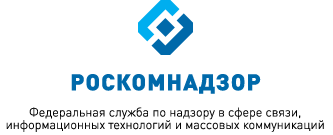 МОНИТОРИНГ ИЗМЕНЕНИЙ ОТРАСЛЕВОГО ЗАКОНОДАТЕЛЬСТВА ЗА ПЕРИОД С 01.04.2018 ПО 01.05.2018(подготовлен Правовым управлением Роскомнадзора) выпуск 61ВКЛЮЧАЕТ В СЕБЯ:Акты Минкомсвязи России и РоскомнадзораАкты, размещённые на официальном сайте http://regulation.gov.ru/ в целях прохождения общественного обсуждения и независимой антикоррупционной экспертизыАкты по основным направлениям деятельности РоскомнадзораВопросы государственной гражданской службыГосударственные закупкиАкты, связанные с присоединением к Российской Федерации Республики Крым и г. СевастополяПрочие нормативные правовые акты и документыСудебная практика Апрель 2018АКТЫ МИНКОМСВЯЗИ РОССИИ И РОСКОМНАДЗОРАМинкомсвязь РоссииПриказ Министерства связи и массовых коммуникаций Российской Федерации от 30 января 2018 г. № 24 «Об утверждении Правил применения оборудования электропитания средств связи»(зарегистрирован Минюстом России 19 апреля 2018 г., регистрационный           № 50829)Определены новые требования к оборудованию электропитания средств связи.Закреплено требование о сохранении настроек программного обеспечения и установленных режимов функционирования в энергозависимой памяти при пропадании электропитания.Определены требования к литиевым аккумуляторным батареям.Прежние правила применения оборудования электропитания средств связи признаны не подлежащими применению.Приказ вступает в силу по истечении 180 дней после его официального опубликования.Приказ Министерства связи и массовых коммуникаций Российской Федерации от 7 декабря 2017 г. № 678 «Об утверждении методики определения начальной цены предмета аукциона на получение лицензии на оказание услуг связи с использованием радиочастотного спектра»(зарегистрирован Минюстом России 11 апреля 2018 г., регистрационный  №  50717)Установлен порядок определения начальной цены предмета аукциона (лота) при распределении лицензий на оказание услуг связи с использованием радиочастотного спектра.Цена рассчитывается Минкомсвязи России при принятии решения о проведении аукциона.Для определения цены лота Министерством формируются следующие сведения о предмете аукциона: наименование услуг связи; диапазон радиочастот; ширина полосы радиочастот; радиотехнология; территория региона (части региона), на которой будут оказываться услуги связи и создаваться сеть связи; численность населения региона (части региона); срок, на который выдается лицензия.Приказ Министерства связи и массовых коммуникаций Российской Федерации от 18 декабря 2017 г. № 705 «Об утверждении формы сертификата соответствия»(зарегистрирован Минюстом России 16 апреля 2018 г., регистрационный  №  50778)Утверждена новая форма сертификата соответствия на средство связи.Бланк сертификата и приложения к нему являются документами строгой отчетности и должны соответствовать требованиям, предъявляемым к защищенной полиграфической продукции уровня «В».Прежняя форма признана не подлежащей применению.Приказ вступает в силу по истечении 90 дней после дня его официального опубликования.РоскомнадзорПриказ Роскомнадзора от 18 декабря 2017 г. № 255 «Об утверждении Порядка подачи заявления о регистрации средства массовой информации»          (зарегистрирован Минюстом России 27 апреля 2018 г., регистрационный           № 50938).Приказом утверждается Порядок подачи заявления о регистрации средства массовой информации (далее – Порядок).Порядок устанавливает процедуру подачи заявления о регистрации средства массовой информации, продукция    которого     предназначена     для     распространения преимущественно на территориях двух и более субъектов Российской Федерации.АКТЫ РОСКОМНАДЗОРА, РАЗМЕЩЕННЫЕ НА ОФИЦИАЛЬНОМ  САЙТЕ http://regulation.gov.ru/ В ЦЕЛЯХ ПРОХОЖДЕНИЯ ПРОЦЕДУРЫ 
ОБЩЕСТВЕННОГО ОБСУЖДЕНИЯ И НЕЗАВИСИМОЙ АНТИКОРРУПЦИОННОЙ ЭКСПЕРТИЗЫ Проект приказа Роскомнадзора «Об утверждении Порядка идентификации информационных ресурсов в целях принятия мер по ограничению доступа к информационным ресурсам»          (ID проекта 01/02/08-17/00069949, даты общественного обсуждения: с 24.04.2018 по 07.05.2018).Проектом приказа в рамках реализации части 2.1 статьи 9 Федерального закона от 27.07.2006 № 149-ФЗ «Об информации, информационных технологиях и о защите информации» (далее – Федеральный закон № 149-ФЗ) утверждается Порядок идентификации информационных ресурсов в целях принятия мер по ограничению доступа к информационным ресурсам (далее – Порядок).В соответствии с Порядком, идентификация осуществляется уполномоченными должностными лицами Роскомнадзора.Идентификация информационных ресурсов осуществляется по сетевому адресу и (или) доменному имени и (или) указателю страницы сайта в информационно-телекоммуникационной сети «Интернет».В случае установления технической ошибки в документах, являющихся основанием для принятия Роскомнадзором мер по ограничению доступа на основании статей 15.1-15.6-1, 15.8 Федерального закона № 149-ФЗ, Порядком предусмотрено составление акта сверки (в случае самостоятельного установления должностным лицом необходимых для принятия мер сведений), либо подготовка решения о невозможности осуществления идентификации информационного ресурса.Проект приказа был повторно размещён для проведения общественного обсуждения и антикоррупционной экспертизы в связи с его возвратом из Минюста России без государственной регистрации.     АКТЫ ПО ОСНОВНЫМ ВИДАМ ДЕЯТЕЛЬНОСТИ РОСКОМНАДЗОРАФедеральный закон от 18 апреля 2018 г. № 70-ФЗ
«О внесении изменений в статьи 22 и 24 Федерального закона «О связи»Скорректирован Закон о связи.Указаны случаи, при  которых разрешение на судовую радиостанцию прекращается во внесудебном порядке. Это подача соответствующего заявления лицом, эксплуатирующим судно, которому было выдано разрешение на радиостанцию; утрата судном права плавания под Государственным флагом Российской Федерации; истечение срока действия разрешения, если он не был продлен.Предусмотрено, что при наличии в документах, представленных заявителем, недостоверной или искаженной информации, повлиявшей на принятие решения о выдаче разрешения, Роскомнадзор вправе обратиться в суд с требованием о прекращении действия разрешения.Для решений о выделении полос радиочастот и решений о присвоении (назначении) радиочастот или радиочастотных каналов, по которым не установлен срок действия, прописан предельный срок действия до 31.12.2019.Федеральный закон от 18 апреля 2018 г. № 83-ФЗ
«О внесении изменений в отдельные законодательные акты Российской Федерации по вопросам совершенствования организации местного самоуправления»Цель внесенных изменений - совершенствование организации местного самоуправления.На публичные слушания решено не направлять проекты муниципальных правовых актов, принимаемых сходом граждан, осуществляющим полномочия представительного органа муниципального образования.Для официального опубликования (обнародования) муниципальных правовых актов и соглашений органам местного самоуправления разрешено использовать также сетевое издание. В связи с чем, законом внесены изменения в ч.1. ст. 7 Закона Российской Федерации « О средствах массовой информации».Федеральный закон от 23 апреля 2018 г. № 97-ФЗ
«О внесении изменений в статьи 24.7 и 32.4 Кодекса Российской Федерации об административных правонарушениях»Уточнен порядок отнесения издержек по делам об административных правонарушениях (АП) на счет лица, совершившего административное правонарушение (далее- АП), либо на счет федерального бюджета или бюджета региона.Предусмотрена возможность взыскивать издержки с индивидуальных предпринимателей (ИП), совершивших АП. Однако в случае прекращения производства по делу в отношении юрлица или ИП по реабилитирующим основаниям издержки относятся на счет бюджета.Изменены правила исполнения постановления судьи о конфискации предметов административного правонарушения, предусмотренного статьей 14.10 (незаконное использование средств индивидуализации товаров (работ, услуг)). Таможенные органы могут исполнять судебные постановления о конфискации изъятых предметов путем передачи на исполнение в Росимущество, минуя судебного пристава-исполнителя.Федеральный закон от 23 апреля 2018 г. № 102-ФЗ
«О внесении изменений в Федеральный закон «Об исполнительном производстве» и статью 15.1 Федерального закона «Об информации, информационных технологиях и о защите информации» Основания для принятия Роскомнадзором мер по ограничению доступа к информационным ресурсам дополняются постановлением судебного пристава-исполнителя, которое выносится в случае неисполнения должником обязанности по удалению информации, порочащей честь, достоинство и деловую репутацию лица.Вышеназванный федеральный закон вступил в силу с 23 апреля 2018 г.Постановление Правительства Российской Федерации от 12 апреля 2018 г. № 445 «Об утверждении Правил хранения операторами связи текстовых сообщений пользователей услугами связи, голосовой информации, изображений, звуков, видео- и иных сообщений пользователей услугами связи»С 1 июля 2018 г. операторы связи будут обязаны хранить сообщения пользователей услугами связи. Речь идет о голосовой информации, изображениях, звуках, видео- и иных сообщениях.Утверждены правила хранения данной информации.Так, переговоры и текстовые сообщения абонентов междугородной, международной, внутризоновой и местной телефонной связи, подвижной, радиотелефонной и спутниковой радиосвязи и т.д. должны храниться на протяжении 6 мес.Переписка в соцсетях и мессенджерах, вложенные файлы и другой пользовательский контент (телематические услуги/услуги по передаче данных) должны храниться с 1 октября 2018 г. в полном объеме емкостью, равной объему сообщений электросвязи, отправленных и полученных пользователями соответствующего оператора за 30 суток, предшествующих дате ввода в эксплуатацию систем хранения информации. Емкость последних увеличивается ежегодно на 15% в течение 5 лет с даты ввода их в эксплуатацию.Сведения хранятся на территории России. Серверы для хранения должны принадлежать операторам, но по согласованию с ФСБ России может быть сделано исключение. Операторы обязаны защищать хранящуюся у них информацию, не допуская несанкционированного доступа к ней.Постановление вступает в силу с 1 июля 2018 г.ВОПРОСЫ ГОСУДАРСТВЕННОЙ ГРАЖДАНСКОЙ СЛУЖБЫПостановление Правительства Российской Федерации от 19 апреля 2018 г. № 474 «О внесении изменений в постановление Правительства Российской Федерации от 27 января 2009 г. № 63»Уточнен порядок расчета единовременной субсидии федеральным госслужащим на приобретение жилого помещения.Установлено, что при прохождении госслужбы за пределами нашей страны выплата рассчитывается исходя из норматива стоимости 1 кв. м общей площади жилья по России, утверждаемого Минстроем на соответствующее полугодие, и поправочного коэффициента размера средней рыночной стоимости 1 кв. м общей площади жилья по России, определяемого Минтрудом России ежегодно.ГОСУДАРСТВЕННЫЕ ЗАКУПКИФедеральный закон от 23 апреля 2018 г. № 108-ФЗ
«О внесении изменения в статью 112 Федерального закона 
«О контрактной системе в сфере закупок товаров, работ, услуг для обеспечения государственных и муниципальных нужд»В Закон о контрактной системе в сфере закупок внесена поправка, согласно которой начисленные поставщику (подрядчику, исполнителю), но не списанные заказчиком суммы неустоек (штрафов, пеней) в связи с неисполнением или ненадлежащим исполнением в 2015 и (или) 2016 гг. обязательств, предусмотренных контрактом, подлежат списанию в случаях и порядке, которые установлены Правительством Российской Федерации.Постановление Правительства Российской Федерации от 12 апреля 2018 г. № 439 «Об утверждении значения начальной (максимальной) цены контракта, при превышении которого заказчик обязан установить требование к обеспечению заявок на участие в конкурсах и аукционах»Определено значение начальной (максимальной) цены контракта, при превышении которого заказчик обязан установить требование к обеспечению заявок на участие в конкурсах и аукционах. Оно составляет 1 млн руб.Постановление вступает в силу с 1 июля 2018 г. и применяется к отношениям, связанным с закупками, извещения о которых размещены в ЕИС либо приглашения принять участие в которых направлены после вступления в силу данного акта.Постановление Правительства Российской Федерации от 12 апреля 2018 г. № 440 «О требованиях к банкам, которые вправе выдавать банковские гарантии для обеспечения заявок и исполнения контрактов»Установлены требования к банкам, которые вправе выдавать банковские гарантии для обеспечения заявок и исполнения контрактов.Размер собственных средств (капитала) банка должен составлять на последнюю отчетную дату не менее 300 млн руб. Кроме того, банк должен иметь кредитный рейтинг не ниже уровня «BB-(RU)» по национальной рейтинговой шкале АКРА или не ниже уровня «ruВВ-» по национальной рейтинговой шкале «Эксперт РА». До 1 января 2020 г. допускается наличие кредитного рейтинга не ниже уровня «B-(RU)» или «ruB-» соответственно.Постановление вступает в силу с 1 июня 2018 г.Постановление Правительства Российской Федерации от 12 апреля 2018 г. № 444 «О внесении изменений в Правила формирования и ведения в единой информационной системе в сфере закупок каталога товаров, работ, услуг для обеспечения государственных и муниципальных нужд»Усовершенствованы правила формирования и ведения каталога товаров, работ, услуг в ЕИС в сфере закупок.Урегулирован порядок формирования позиций каталога посредством информационного взаимодействия ЕИС с иными информационными системами.Уточнен порядок указания в описании товара (работы, услуги) единиц измерения.АКТЫ, СВЯЗАННЫЕ С ПРИСОЕДИНЕНИЕМ К РОССИЙСКОЙ ФЕДЕРАЦИИ РЕСПУБЛИКИ КРЫМ И Г. СЕВАСТОПОЛЯУказ Президента Российской Федерации от 9 апреля 2018 г. № 150
«О единовременной материальной помощи некоторым категориям граждан Российской Федерации»В 2018 г. решено выплатить единовременную материальную помощь военнослужащим и сотрудникам, которые были уволены из вооруженных сил, органов внутренних дел и органов безопасности Украины по основаниям, предусмотренным действовавшим в Крыму и Севастополе до 21 февраля 2014 г. законодательством, и признаны инвалидами вследствие военной травмы или в связи с заболеванием, полученным в период военной службы (службы).Помощь предоставляется, если основания для выплаты возникли с 18 марта 2013  г.  по 31 декабря 2014  г.  и если указанные военнослужащие (сотрудники) обращались за ними по месту военной службы (службы) не позднее 31 декабря 2014 г.Выплата предусмотрена и для члена семьи сотрудника украинских органов внутренних дел, погибшего при исполнении служебных обязанностей в период службы до 18 марта 2014 г.Отметим, что речь идет о лицах, постоянно проживавших в указанных регионах по состоянию на 18 марта 2014 г.Размер помощи определяется по законодательству, которое действовало в Крыму и Севастополе до 21 февраля 2014 г. При этом он уменьшается на сумму ранее осуществленных выплат и пересчитывается в рубли по официальному курсу Банка России на 18 марта 2014 г.Указ вступает в силу со дня его подписания.ПРОЧИЕ НОРМАТИВНЫЕ ПРАВОВЫЕ АКТЫ И ДОКУМЕНТЫФедеральный закон от 3 апреля 2018 г. № 61-ФЗ
«О внесении изменений в статьи 5 и 38 Федерального закона 
«О рекламе»Скорректирован Закон о рекламе.Поправками запрещено размещать рекламу на платежных документах для внесения платы за жилое помещение и коммунальные услуги, в т. ч. на оборотной стороне таких документов.Запрет не распространяется на социальную рекламу и справочно-информационные сведения.Поправки вступают в силу по истечении 60 дней после официального опубликования.Федеральный закон от 3 апреля 2018 г. № 66-ФЗ
«О внесении изменения в статью 19 Гражданского процессуального кодекса Российской Федерации»Скорректирован Гражданский процессуальный кодекс Российской Федерации.Установлено, что в случае отказа в удовлетворении заявления об отводе подача повторного заявления об отводе тем же лицом и по тем же основаниям не допускается. Могут быть отведены судья, прокурор, секретарь судебного заседания, эксперт, специалист, переводчик.Федеральный закон от 18 апреля 2018 г. № 78-ФЗ
«О внесении изменений в статью 10 Федерального закона 
«Об организации предоставления государственных и муниципальных услуг»Закреплено полномочие Правительства Российской Федерации определять требования к формату электронных документов, необходимых для предоставления государственных и муниципальных услуг. Кабинет министров также может установить порядок определения требований к формату заявлений и иных документов.Что касается услуг, которые оказываются региональными и местными властями, то правом устанавливать требования к формату заявлений и иных электронных документов, необходимых для их предоставления, наделены и Правительство Российской Федерации, и высший исполнительный орган власти субъекта Федерации. При этом если такие требования определены регионом, а впоследствии устанавливаются Правительством Российской Федерации, то применяться будут правительственные требования.Федеральный закон от 18 апреля 2018 г. № 81-ФЗ
«О внесении изменений в отдельные законодательные акты Российской Федерации»Роспотребнадзор наделен правом проводить контрольные закупки. Они возможны в рамках федерального государственного надзора в области защиты прав потребителей и федерального государственного санитарно-эпидемиологического надзора.При этом контрольную закупку можно проводить незамедлительно, известив об этом органы прокуратуры.Нарушение требований к маркировке товаров стало основанием для внеплановой проверки. При этом требуется предварительное согласование с органом прокуратуры.Если в ходе контрольной закупки не выявлены нарушения обязательных требований, запрещается проводить внеплановую проверку по тому же основанию.Федеральный закон от 18 апреля 2018 г. № 82-ФЗ
«О внесении изменений в статьи 5 и 5.1 Федерального закона 
«О противодействии терроризму»Будут формироваться коллегиальные органы по профилактике терроризма, минимизации и (или) ликвидации последствий его проявлений на территории одного или нескольких муниципальных образований региона. Соответствующее решение принимает руководитель органа, сформированного в субъекте Федерации по решению Президента Российской Федерации для координации деятельности территориальных органов федеральных органов власти, органов власти регионов и органов местного самоуправления по профилактике терроризма, а также по минимизации и ликвидации последствий его проявлений.Закон вступает в силу по истечении 90 дней после официального опубликования.Федеральный закон от 23 апреля 2018 г. № 88-ФЗ
«О внесении изменения в статью 217 части второй Налогового кодекса Российской Федерации в связи с принятием Федерального закона 
«О ежемесячных выплатах семьям, имеющим детей»От обложения НДФЛ решено освободить ежемесячные выплаты семьям в связи с рождением (усыновлением) первого или второго ребенка.Напомним, что на выплату могут рассчитывать постоянно проживающие в России граждане, если ребенок рожден (усыновлен) после 1 января 2018 г. При этом размер среднедушевого дохода семьи не должен превышать 1,5-кратную величину регионального прожиточного минимума трудоспособного населения. Выплаты на первого ребенка финансируются за счет федеральных субвенций, на второго - за счет маткапитала.Федеральный закон вступает в силу со дня его официального опубликования.Федеральный закон от 23 апреля 2018 г. № 91-ФЗ
«О внесении изменений в статью 20 Федерального закона «О подготовке и проведении в Российской Федерации чемпионата мира по футболу FIFA 2018 года, Кубка конфедераций FIFA 2017 года и внесении изменений в отдельные законодательные акты Российской Федерации» и статью 53 Федерального закона «О защите конкуренции»Подготовка и проведение в России Чемпионата мира по футболу регулируется отдельным законом. В нем установлен перечень действий, которые признаются недобросовестной конкуренцией.Указанные действия исключены из числа нарушений антимонопольного законодательства, при совершении которых выносится предупреждение. Данные действия повлекут за собой возбуждение дел об административных правонарушениях.Дело в том, что при исполнении требований, содержащихся в предупреждении, дело об административном правонарушении в части нарушения антимонопольного законодательства не возбуждается и лицо не подлежит привлечению к административной ответственности в связи с устранением нарушения. 
          Поправки применяются по 15 августа 2018 г. включительно.Федеральный закон от 23 апреля 2018 г. № 93-ФЗ
«О внесении изменений в отдельные законодательные акты Российской Федерации в части совершенствования порядка предоставления средств федерального бюджета государственным корпорациям (государственной компании), публично-правовым компаниям в виде имущественного взноса Российской Федерации»Внесены изменения в отдельные законодательные акты в части совершенствования порядка предоставления средств федерального бюджета госкорпорациям (госкомпании), публично-правовым компаниям в виде имущественного взноса государства.Поправки касаются АСВ, Внешэкономбанка, Фонда содействия реформированию ЖКХ, Ростеха, Российских автомобильных дорог, Роскосмоса.Указано, что финансовое обеспечение их деятельности за счет средств федерального бюджета осуществляется в соответствии с бюджетным законодательством. Также указано, что в соответствии с бюджетным законодательством осуществляется предоставление публично-правовой компании средств федерального бюджета для формирования ее имущества.Федеральный закон от 23 апреля 2018 г. № 94-ФЗ
«О внесении изменений в Федеральный закон «О защите прав юридических лиц и индивидуальных предпринимателей при осуществлении государственного контроля (надзора) и муниципального контроля»Решено ввести уведомительный порядок начала деятельности по монтажу, демонтажу, эксплуатации, в т. ч. по обслуживанию и ремонту лифтов, подъемных платформ для инвалидов, пассажирских конвейеров (движущихся пешеходных дорожек), эскалаторов, за исключением эскалаторов в метрополитенах.Субъектам, занимающимся данными видами деятельности, отведено 6 месяцев на уведомление уполномоченного органа.Федеральный закон вступает в силу с 1 сентября 2018 г.Федеральный закон от 23 апреля 2018 г. № 95-ФЗ
«О внесении изменений в статьи 149 и 427 части второй Налогового кодекса Российской Федерации»Внесенные поправки касаются российских производителей анимационной аудиовизуальной продукции.На 2018-2023 гг. для них введены пониженные тарифы страховых взносов. Они составят: на ОПС - 8%; на ОСС на случай временной нетрудоспособности и в связи с материнством - 2%; на ОСС на случай временной нетрудоспособности в отношении выплат и иных вознаграждений в пользу иностранцев и лиц без гражданства, временно пребывающих в России, - 1,8%; на ОМС - 4%.Кроме того, от НДС освобождена реализация прав на использование охраняемых результатов интеллектуальной деятельности, использованных и (или) возникших при создании кинопродукции, получившей удостоверение национального фильма, в том числе анимационных фильмов, в части предоставления лицензий на использование персонажей, музыкальных произведений, иных охраняемых объектов авторских прав и смежных прав, вошедших в состав кинопродукции, получившей удостоверение национального фильма.Федеральный закон вступает в силу со дня его официального опубликования, за исключением норм об освобождении от НДС. Они применяются по истечении одного месяца со дня официального опубликования закона, но не ранее 1-го числа очередного налогового периода по НДС. Положения в части пониженных тарифов страховых взносов распространяются на правоотношения, возникшие с 1 января 2018 г.Федеральный закон от 23 апреля 2018 г. № 99-ФЗ
«О внесении изменений в Уголовный кодекс Российской Федерации и статью 151 Уголовно-процессуального кодекса Российской Федерации»Скорректированы Уголовный кодекс и Уголовно–процессуальный кодекс Российской Федерации.Поправками установлена ответственность за нарушение законодательства о контрактной системе, совершаемое из корыстной или иной личной заинтересованности лицами, которые не являются должностными лицами или лицами, выполняющими управленческие функции в коммерческой или иной организации, если деяние причинило крупный ущерб. Речь идет о работнике контрактной службы, контрактном управляющем, члене комиссии по закупкам, лице, осуществляющем приемку поставленных товаров (работ, услуг), ином уполномоченном лице, представляющем интересы заказчика.Также предусмотрена ответственность за подкуп указанных лиц и за незаконное получение ими предмета подкупа. Прописана ответственность за провокацию взятки, подкупа.Указаны основания освобождения от ответственности лица, передавшего незаконное вознаграждение, если оно активно способствовало раскрытию преступления либо в отношении него имело место вымогательство предмета подкупа.Федеральный закон от 23 апреля 2018 г. № 100-ФЗ
«О внесении изменения в статью 4 Федерального закона «О социальных гарантиях сотрудникам органов внутренних дел Российской Федерации и внесении изменений в отдельные законодательные акты Российской Федерации»Скорректирован Закон о соцгарантиях сотрудникам ОВД.Расширен перечень лиц, имеющих преимущественное право на получение единовременной социальной выплаты для приобретения или строительства жилого помещения.Указанное право предоставлено также сотрудникам ОВД и гражданам России, уволенным со службы в ОВД с правом на пенсию, имеющим ребенка-инвалида, проживающего совместно с ними.Федеральный закон от 23 апреля 2018 г. № 103-ФЗ
«О внесении изменения в статью 24.5 Кодекса Российской Федерации об административных правонарушениях»Внесены поправки в КоАП РФ о прекращении производства по делу об административном правонарушении в отношении отдельных должностных лиц.Решено прекращать производство по делу в отношении высшего должностного лица субъекта Федерации, иного должностного лица органа исполнительной власти субъекта Федерации и руководителя государственного учреждения, если ими вносилось или направлялось в соответствии с порядком и сроками составления проекта регионального бюджета предложение о выделении бюджетных ассигнований на осуществление соответствующих полномочий или выполнение соответствующих уставных задач и при этом бюджетные средства на указанные цели не выделялись.Ранее аналогичные основания прекращения производства были установлены в отношении главы муниципального образования, возглавляющего местную администрацию, иных должностных лиц органа местного самоуправления, руководителя муниципального учреждения.Тем самым решено уравнять положение должностных лиц органов исполнительной власти субъектов  Российской Федерации и органов местного самоуправления, а также руководителей государственных и муниципальных учреждений при рассмотрении дел о неисполнении (ненадлежащем исполнении) соответствующих полномочий, причиной которого явилось отсутствие бюджетного финансирования.Федеральный закон от 23 апреля 2018 года № 110-ФЗ
«О внесении изменений в Федеральный закон «О техническом осмотре транспортных средств и о внесении изменений в отдельные законодательные акты Российской Федерации»Поправки касаются оформления диагностической карты на транспортное средство после прохождения техосмотра.Ранее было установлено, что документ должен содержать сведения о соответствии или несоответствии автомобиля обязательным требованиям безопасности. При этом действовал отказ в выдаче карты при несоответствии автомобиля хотя бы одному из требований.Согласно изменениям, оператор техосмотра вместо отказа должен отразить в карте это несоответствие и дать заключение о невозможности эксплуатации транспортного средства.Региональные органы власти наделены правом контролировать соблюдение установленного законом размера платы за выдачу дубликата карты.Федеральный закон от 23 апреля 2018 г. № 112-ФЗ
«О внесении изменений в Федеральный закон «О противодействии легализации (отмыванию) доходов, полученных преступным путем, и финансированию терроризма» и статью 13 Федерального закона 
«Об аудиторской деятельности»Аудиторов решено привлекать к борьбе с отмыванием доходов и финансированием терроризма.Индивидуальные аудиторы и аудиторские организации обязаны уведомлять уполномоченный орган (Росфинмониторинг) о любых основаниях полагать, что сделки или финансовые операции аудируемого лица связаны с легализацией (отмыванием) доходов, полученных преступным путем, или финансированием терроризма.Разглашать факт передачи данной информации, а также информировать руководство аудируемого лица о возникновении названных предположений аудиторы не вправе. Порядок передачи сведений определяет Правительство Российской Федерации.На сайте Росфинмониторинга предусмотрены личные кабинеты для взаимодействия пользователей с ведомством. В установленных случаях пользоваться кабинетами могут аудиторы.Указ Президента Российской Федерации от 9 апреля 2018 г. № 152
«О внесении изменений в Положение о Министерстве юстиции Российской Федерации, утвержденное Указом Президента Российской Федерации от 13 октября 2004 г. № 1313»Расширен перечень полномочий Минюста России.Речь идет, в частности, о ведении реестра некоммерческих организаций - исполнителей общественно полезных услуг; перечня иностранных и международных неправительственных организаций, деятельность которых признана нежелательной в России.Уточнены полномочия по ведению реестра НКО, выполняющих функции иностранного агента.Указ вступает в силу со дня его подписания.Постановление Правительства Российской Федерации от 6 апреля 2018 г. № 414 «О внесении изменений в некоторые акты Правительства Российской Федерации по вопросам государственного контроля (надзора) и муниципального контроля, а также по вопросам лицензирования»Уточнен порядок подготовки докладов об осуществлении госконтроля (надзора), муниципального контроля. Установлено, что регионы готовят доклады в части полномочий органов местного самоуправления, осуществляемых региональными властями в соответствии с законами субъектов Федерации о перераспределении полномочий.В доклады включаются сведения отдельно по каждому виду контроля (надзора).Определены сроки представления докладов местными и региональными властями для подготовки сводных докладов - не позднее 20 февраля года, следующего за отчетным. Они направляются в электронной форме посредством системы «Управление». В такие же сроки и таким же способом представляются доклады региональными властями, уполномоченными на осуществление федерального госконтроля (надзора).Уточнен перечень сведений, включаемых в доклады.Скорректированы правила подготовки и предоставления докладов о лицензировании отдельных видов деятельности.Региональные власти, осуществляющие лицензирование заготовки, хранения, переработки и реализации лома черных и цветных металлов, предоставляют доклады в Минпромторг России. Минстрой России принимает доклады о лицензировании деятельности по управлению многоквартирными домами. Их надо представить в электронной форме посредством системы «Управление» до 20 февраля года, следующего за отчетным.Постановление вступает в силу с 1 июля 2018 г.Постановление Правительства Российской Федерации от 12 апреля 2018 г. № 447 «Об утверждении Правил взаимодействия иных информационных систем, предназначенных для сбора, хранения, обработки и предоставления информации, касающейся деятельности медицинских организаций и предоставляемых ими услуг, с информационными системами в сфере здравоохранения и медицинскими организациями»Прописаны требования к взаимодействию с информационными системами в сфере здравоохранения и медорганизациями иных информационных систем, предназначенных для сбора, хранения, обработки и предоставления информации о деятельности медорганизаций и оказываемых ими услугах.Речь идет о сервисах записи на прием к врачу, информационных системах оказания медпомощи с применением телемедицинских технологий, сервисах доступа медработников к профессиональной медицинской информации и др.Определяется, при выполнении каких функций иные ИС могут взаимодействовать с ИС в сфере здравоохранения.Установлены требования к программно-техническим и лингвистическим средствам иных ИС. Прописаны условия и порядок их подключения к единой государственной информационной системе в сфере здравоохранения и информационным системам в сфере здравоохранения.Постановление Правительства Российской Федерации от 21 апреля 2018 г. № 482 «О государственной информационной системе «Типовое облачное решение по автоматизации контрольной (надзорной) деятельности»Утверждено Положение о государственной информационной системе «Типовое облачное решение по автоматизации контрольной (надзорной) деятельности».Данный ресурс обеспечивает автоматизацию таких процессов, как применение риск-ориентированного подхода при осуществлении государственного контроля (надзора), проведение проверочных мероприятий, оценка их результативности и эффективности, информационное взаимодействие.В числе функций ГИС - ведение реестра должностных лиц контрольно-надзорных органов, направление запросов и получение сведений о проверяемом лице в рамках межведомственного взаимодействия, планирование мероприятий по контролю (надзору), проверка контролируемых параметров быстродействия.Доступ к госинформсистеме предоставляется через единую систему идентификации и аутентификации.Оператором ГИС назначена Минкомсвязь России. Закреплены его полномочия.Прописаны требования к техническим и программным средствам ГИС.До 1 мая 2018 г. госинформсистема должна быть запущена в опытном режиме, а до 1 октября 2018 г. - введена в эксплуатацию.СУДЕБНАЯ ПРАКТИКАПостановление Суда по интеллектуальным правам от 9 апреля 2018 г. 
№ С01-204/2018 по делу № А41-19033/2017.
 Суд оставил без изменения вынесенные ранее судебные решения о частичном взыскании компенсации за нарушение имущественных прав, поскольку истец не доказал факт нарушения его прав действиями ответчика при введении в гражданский оборот программы для ЭВМ.Правообладатель приложения для мобильных устройств требовал запретить гражданский оборот программы для блокировки рекламы в приложении и взыскать компенсацию за нарушение имущественных прав на него.Суд по интеллектуальным правам согласился с отказом в этих требованиях.Правообладатель не доказал факт вмешательства указанной программы в работу приложения.Не обосновал он и то, каким образом блок воспроизведения рекламы, интегрированный в приложение, является техническим средством защиты авторских прав.Отмечается, что нормы Гражданского кодекса  Российской Федерации о таких техсредствах следует применять в совокупности с общими нормами, определяющими виды использования произведений. Иначе, исходя из позиции правообладателя, нарушающими авторские права на компьютерные программы можно было бы признать антивирусы и программы для блокировки незаконного контента.Определение судебной коллегии по экономическим спорам Верховного Суда Российской Федерации от 5 апреля 2018 г. № 305-ЭС17-19895. Судебные акты об отказе во взыскании по договору аренды неустойки за просрочку внесения постоянной арендной платы отменены, дело передано на новое рассмотрение, поскольку выводы судов о выбытии нежилого помещения из владения ответчика и об отсутствии в связи с этим оснований для взыскания неустойки за просрочку платежей сделаны при неполном исследовании всех обстоятельств дела и представленных в материалах дела доказательств, противоречат преюдициально установленным фактамАрендодатель просил взыскать неустойку за просрочку внесения арендной платы. Но ему отказали на том основании, что в спорный период арендуемое помещение уже выбыло из владения арендатора.Судебная коллегия по экономическим спорам Верховного Суда Российской Федерации этот вывод не поддержала.Обязанность вносить арендную плату прекращается с момента возврата имущества арендодателю. При аренде недвижимости такой возврат оформляется двусторонним актом. При этом сама обязанность арендатора вернуть имущество возникает при прекращении арендных отношений.При досрочном освобождении помещения обязанность вносить арендную плату не прекращается.В данном случае не были установлены факты прекращения договора аренды и возврата помещения.Кроме того, обстоятельства пользования ответчиком помещением в спорный период установлены судебными актами по другому делу, в рамках которого с него взыскан долг по арендной плате за этот период.Предоставленный материал был подготовлен с использованием информации из электронной нормативно-правовой базы «ГАРАНТ».